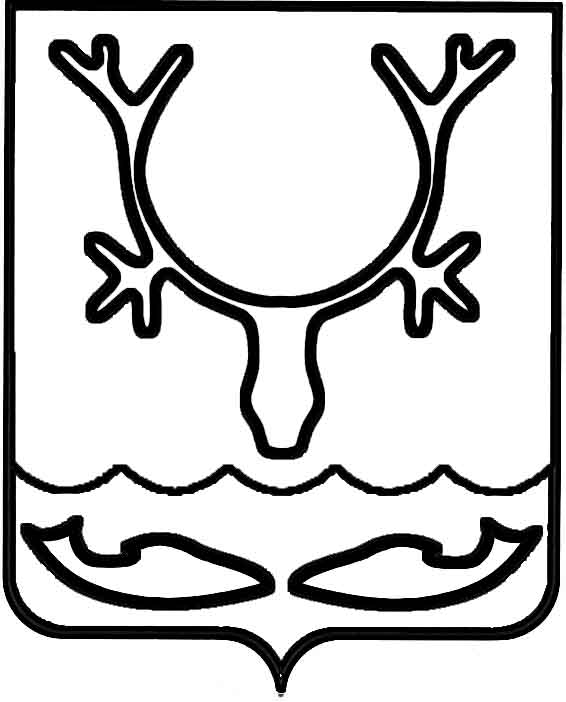 Администрация муниципального образования
"Городской округ "Город Нарьян-Мар"ПОСТАНОВЛЕНИЕ - проектОб утверждении Порядка организации 
и проведения конкурса "Лучшее новогоднее оформление"В соответствии с пунктом 7 статьи 78 Бюджетного кодекса Российской Федерации, подпунктом 33 пункта 1 статьи 16 Федерального закона от 06.10.2003 
№ 131-ФЗ "Об общих принципах организации местного самоуправления 
в Российской Федерации", Федеральным законом от 24.07.2007 № 209-ФЗ 
"О развитии малого и среднего предпринимательства в Российской Федерации", постановлением Правительства Российской Федерации от 18.09.2020 № 1492 
"Об общих требованиях к нормативным правовым актам, муниципальным правовым актам, регулирующим предоставление субсидий, в том числе грантов 
в форме субсидий, юридическим лицам, индивидуальным предпринимателям, 
а также физическим лицам - производителям товаров, работ, услуг, и о признании утратившими силу некоторых актов Правительства Российской Федерации 
и отдельных положений некоторых актов Правительства Российской Федерации", муниципальной программой муниципального образования "Городской округ 
"Город Нарьян-Мар" "Развитие предпринимательства в муниципальном образовании "Городской округ "Город Нарьян-Мар", утвержденной постановлением Администрации МО "Городской округ "Город Нарьян-Мар" от 31.08.2018 № 584, Администрация муниципального образования "Городской округ "Город Нарьян-Мар"П О С Т А Н О В Л Я Е Т:1. Утвердить Порядок организации и проведения конкурса "Лучшее новогоднее оформление" (Приложение 1).2. Утвердить состав конкурсной комиссии (Приложение 2).3. Признать утратившими силу:3.1. Постановление Администрации муниципального образования "Городской округ "Город Нарьян-Мар" от 27.10.2021 № 1311"Об утверждении Порядка организации и проведения конкурса на лучшее новогоднее оформление";3.2. Постановление Администрации муниципального образования "Городской округ "Город Нарьян-Мар" от 03.11.2021 № 1333 "О внесении изменения в Порядок организации и проведения конкурса на лучшее новогоднее оформление, утвержденный постановлением Администрации муниципального образования "Городской округ "Город Нарьян-Мар".4. Настоящее постановление вступает в силу после его официального опубликования.Приложение 1к постановлению Администрациимуниципального образования"Городской округ "Город Нарьян-Мар"от ___________ № ______Порядок организации и проведения конкурса "Лучшее новогоднее оформление"I. Общие положения1. Настоящий Порядок организации и проведения конкурса "Лучшее новогоднее оформление" (далее - Порядок) устанавливает расходное обязательство в целях выполнения Администрацией муниципального образования "Городской округ "Город Нарьян-Мар" полномочий, определенных подпунктом 33 пункта 1 статьи 16 Федерального закона от 06.10.2003 № 131-ФЗ "Об общих принципах организации местного самоуправления в Российской Федерации", в части содействия развитию малого и среднего предпринимательства и осуществляется в рамках реализации муниципальной программы муниципального образования "Городской округ "Город Нарьян-Мар" "Развитие предпринимательства в муниципальном образовании "Городской округ "Город Нарьян-Мар", утвержденной постановлением Администрации МО "Городской округ "Город Нарьян-Мар" от 31.08.2018 № 584.2. Настоящий Порядок определяет состав, сроки и порядок работы конкурсной комиссии, порядок проведения конкурсного отбора, условия и порядок предоставления грантов в форме субсидий, требования к отчетности, осуществление контроля (мониторинга) за соблюдением условий и порядка предоставления грантов в форме субсидий субъектам малого и среднего предпринимательства (далее - грант в форме субсидии) из бюджета муниципального образования "Городской округ "Город Нарьян-Мар", сроков возврата гранта в форме субсидии и ответственность за их нарушение.3. Понятия, используемые в настоящем Порядке:3.1. Грант в форме субсидии - это бюджетные средства муниципального образования "Городской округ "Город Нарьян-Мар" (далее - городской бюджет), предоставляемые субъектам малого и среднего предпринимательства - победителям конкурсного отбора;3.2. Субъект малого и среднего предпринимательства - хозяйствующий субъект (юридическое лицо или индивидуальный предприниматель), отнесенный 
в соответствии с условиями, установленными Федеральным законом от 24.07.2007 № 209-ФЗ "О развитии малого и среднего предпринимательства в Российской Федерации" (далее - Федеральный закон № 209-ФЗ), к малым предприятиям, в том числе к микропредприятиям, средним предприятиям, сведения о которых внесены в Единый реестр субъектов малого и среднего предпринимательства;3.3. Участники конкурсного отбора – субъекты малого и среднего предпринимательства, осуществляющие деятельность на территории муниципального образования "Городской округ "Город Нарьян-Мар", представившие заявку на участие в конкурсном отборе;3.4. Конкурсный отбор – отбор участников конкурса "Лучшее новогоднее оформление", осуществляемый конкурсной комиссией в соответствии 
с установленными условиями и требованиями настоящего Порядка;3.5. Получатель гранта в форме субсидии – победитель, заключивший с Администрацией муниципального образования "Городской округ "Город Нарьян-Мар" договор о предоставлении гранта в форме субсидии (далее - Договор);3.6. Конкурсная комиссия - комиссия по проведению конкурса "Лучшее новогоднее оформление", осуществляющая рассмотрение заявок на участие в конкурсном отборе и оценку участников конкурсного отбора;3.7. Аффилированные лица – физические и (или) юридические лица, способные оказывать влияние на деятельность участника конкурсного отбора, осуществляющего предпринимательскую деятельность. Понятие аффилированности определяется в значении статьи 4 Закона РСФСР от 22.03.1991 № 948-1 "О конкуренции и ограничении монополистической деятельности на товарных рынках";3.8. Органы муниципального финансового контроля - структурное подразделение Администрации муниципального образования "Городской округ "Город Нарьян-Мар", органы внешнего муниципального финансового контроля, уполномоченные на организацию и проведение на территории муниципального образования "Городской округ "Город Нарьян-Мар" проверок соблюдения получателем гранта в форме субсидии условий, и порядка предоставления гранта в форме субсидии и иных требований, установленных настоящим Порядком;3.9. Нецелевое использование бюджетных средств - использование средств гранта в форме субсидии в целях, не соответствующих полностью или частично видам затрат, установленных настоящим Порядком и Договором.4. Целью проведения конкурсного отбора является содействие развитию малого и среднего предпринимательства на территории муниципального образования "Городской округ "Город Нарьян-Мар". Также создание праздничного облика города в преддверии новогодних и рождественских праздников, праздничного настроения у жителей города, своевременное создание праздничной атмосферы, а также активизация деятельности предпринимателей в развитии города.5. Главным распорядителем бюджетных средств, до которого как получателю бюджетных средств доведены в установленном порядке лимиты бюджетных обязательств на предоставление гранта в форме субсидии на соответствующий финансовый год и плановый период, является Администрация муниципального образования "Городской округ "Город Нарьян-Мар" (далее – главный распорядитель бюджетных средств).6. Организатором конкурсного отбора является Администрация муниципального образования "Городской округ "Город Нарьян-Мар" в лице управления экономического и инвестиционного развития Администрации муниципального образования "Городской округ "Город Нарьян-Мар" (далее - организатор конкурсного отбора).7. Победители конкурсного отбора определяются конкурсной комиссией по результатам конкурсного отбора.8. Грант в форме субсидии предоставляется на безвозмездной и безвозвратной основе в пределах бюджетных ассигнований, предусмотренных решением Совета городского округа "Город Нарьян-Мар" о бюджете муниципального образования "Городской округ "Город Нарьян-Мар" на очередной финансовый год и на плановый период, лимитов бюджетных обязательств, утвержденных в установленном порядке, на цели, предусмотренные настоящим Порядком.9. Участники конкурсного отбора должны соответствовать следующим критериям:9.1. Должны соответствовать требованиям статьи 4 Федерального закона 
№ 209-ФЗ;9.2. Не должны относиться к субъектам малого и среднего предпринимательства, указанным в частях 3, 4 статьи 14 Федерального закона 
№ 209-ФЗ;9.3. Должны быть включены в Единый реестр субъектов малого и среднего предпринимательства;9.4. Должны осуществлять деятельность на территории муниципального образования "Городской округ "Город Нарьян-Мар".10. Информация о грантах в форме субсидий размещается на едином 
портале бюджетной системы Российской Федерации в информационно-телекоммуникационной сети "Интернет" (далее – единый портал) при формировании проекта решения Совета городского округа "Город Нарьян-Мар" 
"О бюджете муниципального образования "Городской округ "Город Нарьян-Мар" на очередной финансовый год и на плановый период" (проекта решения Совета городского округа "Город Нарьян-Мар" "О внесении изменений в решение 
"О бюджете муниципального образования "Городской округ "Город Нарьян-Мар" 
на очередной финансовый год и на плановый период").II. Конкурсная комиссия11. Конкурсная комиссия состоит из председателя конкурсной комиссии, заместителя председателя конкурсной комиссии, членов конкурсной комиссии 
и секретаря конкурсной комиссии. Конкурсная комиссия состоит из 9 человек.12. Секретарем конкурсной комиссии является начальник отдела инвестиционной политики и предпринимательства управления экономического 
и инвестиционного развития Администрации муниципального образования "Городской округ "Город Нарьян-Мар" или лицо, исполняющее его обязанности. 13. Руководит конкурсной комиссией и председательствует на ее заседании председатель конкурсной комиссии. В случае отсутствия председателя конкурсной комиссии руководство деятельностью конкурсной комиссии осуществляет заместитель председателя конкурсной комиссии.14. Заседание конкурсной комиссии считается правомочным, если на нем присутствует не менее половины от установленного числа членов конкурсной комиссии.15. В своей деятельности конкурсная комиссия руководствуется законодательством Российской Федерации и настоящим Порядком.16. В случае, если член конкурсной комиссии прямо или косвенно заинтересован в итогах конкурса или имеются иные обстоятельства, способные повлиять на участие члена конкурсной комиссии в работе конкурсной комиссии, он обязан проинформировать об этом конкурсную комиссию до начала рассмотрения заявок на участие в конкурсном отборе (далее - заявка), а также должен быть отстранен от участия в заседании конкурсной комиссии.Для целей настоящего Порядка под личной заинтересованностью члена конкурсной комиссии понимается возможность получения доходов в виде денег, иного имущества, в том числе имущественных прав, услуг имущественного характера, результатов выполненных работ или каких-либо выгод (преимуществ) членом конкурсной комиссии и (или) состоящими с ним в близком родстве или свойстве лицами (родителями, супругами, детьми, братьями, сестрами, а также братьями, сестрами, родителями, детьми супругов и супругами детей), гражданами или организациями, с которыми член конкурсной комиссии и (или) лица, состоящие с ним в близком родстве или свойстве, связаны имущественными, корпоративными или иными близкими отношениями.17. К обстоятельствам, способным повлиять на участие члена конкурсной комиссии в работе конкурсной комиссии, относятся:17.1. Участие члена конкурсной комиссии или его близких родственников в деятельности организации, являющейся участником конкурсного отбора, в качестве учредителя, члена коллегиального органа, единоличного исполнительного органа или работника;17.2. Участие члена конкурсной комиссии или его близких родственников в деятельности организации, являющейся учредителем, членом организации, участником конкурсного отбора, в качестве учредителя или единоличного исполнительного органа;17.3. Наличие у члена конкурсной комиссии или его близких родственников договорных отношений с организацией, являющейся участником конкурсного отбора;17.4. Получение членом конкурсной комиссии или его близкими родственниками денежных средств, иного имущества, материальной выгоды (в том числе в виде безвозмездно полученных работ, услуг) от организации, являющейся участником конкурсного отбора;17.5. Наличие у члена конкурсной комиссии или его близких родственников судебных споров с организацией, являющейся участником конкурсного отбора, ее учредителем или руководителем;17.6. Участие члена конкурсной комиссии в работе организации, являющейся участником конкурсного отбора, в качестве добровольца.18. Конкурсная комиссия, если ей стало известно о наличии обстоятельств, в отношении которых имеется личная заинтересованность члена конкурсной комиссии, или иных обстоятельств, способных повлиять на участие члена конкурсной комиссии в работе конкурсной комиссии, обязана рассмотреть их и принять решение о рассмотрении заявки без участия члена конкурсной комиссии в обсуждении соответствующих заявок или в отсутствие члена конкурсной комиссии на заседании конкурсной комиссии.19. Информация о наличии у члена конкурсной комиссии личной заинтересованности в итогах конкурсного отбора или иных обстоятельствах, способных повлиять на участие члена конкурсной комиссии в работе конкурсной комиссии, а также решения, принятые конкурсной комиссией по результатам рассмотрения такой информации, указываются в протоколе заседания конкурсной комиссии.20. Член конкурсной комиссии (за исключением секретаря конкурсной комиссии) не вправе самостоятельно вступать в личные контакты с участниками конкурсного отбора.21. Член конкурсной комиссии в случае несогласия с решением конкурсной комиссии имеет право письменно выразить особое мнение, которое приобщается к протоколу.22. В процессе проведения конкурсного отбора секретарем конкурсной комиссии ведутся протоколы заседаний конкурсной комиссии (далее - протокол), которые составляются и подписываются членами конкурсной комиссии в течение 2 рабочих дней после проведения заседаний конкурсной комиссии.III. Порядок проведения конкурсного отбора23. Проведение конкурсного отбора осуществляет организатор конкурсного отбора.24. Победитель конкурсного отбора определяется исходя из наилучших достижений результатов конкурсного отбора. 25. Организатор конкурсного отбора осуществляет следующие действия:25.1. Издает распоряжение о проведении конкурса "Лучшее новогоднее оформление";25.2. Направляет объявление о проведении конкурсного отбора 
(далее – объявление) в Управление финансов Администрации МО "Городской округ "Город Нарьян-Мар" (далее – Управление финансов) для опубликования его на едином портале, а также размещает объявление на официальном сайте главного распорядителя бюджетных средств в информационно-телекоммуникационной сети "Интернет". Управление финансов публикует объявление на едином портале не позднее 3 рабочих дней до дня начала приема заявок, с указанием:25.2.1. Сроков проведения конкурсного отбора, а также информации 
о возможности проведения нескольких этапов конкурсного отбора с указанием сроков и порядка их проведения (при необходимости);25.2.2. Даты начала подачи или окончания приема заявок участников конкурсного отбора, которая не может быть ранее 30-го календарного дня, следующего за днем размещения объявления о проведении конкурсного отбора;25.2.3. Наименования, места нахождения, почтового адреса, адреса электронной почты главного распорядителя бюджетных средств;25.2.4. Результатов предоставления грантов в форме субсидий в соответствии 
с пунктом 64 настоящего Порядка;25.2.5. Доменного имени или официального сайта главного распорядителя бюджетных средств в информационно-телекоммуникационной сети "Интернет";25.2.6. Требований и критериев к участникам конкурсного отбора 
в соответствии с пунктами 3.2, 3.3, 9, 26 настоящего Порядка и перечня документов, представляемых участниками конкурсного отбора для подтверждения их соответствия указанным требованиям;25.2.7. Порядка подачи заявок и установленных настоящим Порядком требований, предъявляемых к форме и содержанию заявок, подаваемых участниками конкурсного отбора;25.2.8. Порядка отзыва заявок участников конкурсного отбора, порядка возврата заявок участников конкурсного отбора, определяющего в том числе основания для возврата заявок участников конкурсного отбора, порядка внесения изменений в заявки участников конкурсного отбора;25.2.9. Правил рассмотрения и оценки заявок участников конкурсного отбора;25.2.10. Порядка предоставления участникам конкурсного отбора разъяснений положений объявления, проведения конкурсного отбора, даты начала и окончания срока их представления;25.2.11. Срока, в течение которого победители конкурсного отбора должны подписать Договор;25.2.12. Условий признания победителя конкурсного отбора уклонившимся 
от заключения Договора, установленных настоящим Порядком;25.2.13. Даты размещения результатов конкурсного отбора на едином портале, на официальном сайте в информационно-телекоммуникационной сети "Интернет" и (или) в средствах массовой информации, которая не может быть позднее 14 календарного дня, следующего за днем определения победителя конкурсного отбора;25.3. Размещает информацию о проведении и результатах конкурсного отбора в официальном бюллетене муниципального образования "Городской округ "Город Нарьян-Мар" "Наш город" или общественно-политической газете Ненецкого автономного округа "Няръяна вындер" ("Красный тундровик");25.4. Осуществляет прием и регистрацию заявок;25.5. Консультирует по вопросам, связанным с оформлением документов для участия в конкурсном отборе, в течение срока приема заявок;25.6. В течение 5 рабочих дней после окончания приема заявок:25.6.1. Проверяет представленные участником конкурсного отбора документы на комплектность в соответствии с пунктом 52 настоящего Порядка и соответствие требованиям, установленным настоящим Порядком;25.6.2. Проводит проверку соответствия представленных документов требованиям, установленным настоящим Порядком;25.6.3. Проводит проверку соответствия участников конкурсного отбора критериям и требованиям, установленным пунктами 3.4, 3.5, 9, 26 настоящего Порядка;25.6.4. Проводит проверку наличия решения об оказании участнику конкурсного отбора аналогичной поддержки (условия которой совпадают, включая форму, вид поддержки и цели ее оказания), сроки оказания которой не истекли;25.6.5. Составляет заключение по каждой поданной заявке, в котором отражает информацию о ее соответствии установленным требованиям;25.7. Оповещает членов конкурсной комиссии о дате, времени и месте проведения заседания конкурсной комиссии;25.8. Направляет членам конкурсной комиссии заключение по каждой поданной заявке не менее чем за 2 рабочих дня до начала проведения конкурсного отбора;25.9. Уведомляет участника конкурсного отбора о результатах конкурсного отбора в течение 5 рабочих дней после подписания протокола заседания членами конкурсной комиссии;25.10. Ведёт фотофиксацию второго этапа конкурсного отбора;25.11. Организует изготовление дипломов и (или) сувенирной продукции для победителей и участников конкурсного отбора.26. Требования, которым должны соответствовать участники конкурсного отбора на дату подачи заявки:26.1. Юридические лица не должны находиться в процессе реорганизации (за исключением реорганизации в форме присоединения к юридическому лицу, являющемуся участником конкурсного отбора, другого юридического лица), ликвидации, банкротства, деятельность не приостановлена в порядке, предусмотренном законодательством Российской Федерации, а индивидуальные предприниматели не должны прекратить деятельность в качестве индивидуального предпринимателя;26.2. Не должны являться иностранными юридическими лицами, а также российскими юридическими лицами, в уставном (складочном) капитале которых доля участия иностранных юридических лиц, местом регистрации которых является государство или территория, включенные в утверждаемый Министерством финансов Российской Федерации перечень государств и территорий, предоставляющих льготный налоговый режим налогообложения и (или) не предусматривающих раскрытия и предоставления информации при проведении финансовых операций (офшорные зоны) в отношении таких юридических лиц, в совокупности превышает 50 процентов;26.3. Не должны являться получателями средств в текущем финансовом году из городского бюджета или из окружного бюджета Ненецкого автономного округа в соответствии с правовым актом, на основании иных правовых актов на цели, установленные пунктом 4 настоящего Порядка, если срок действия Договора на такие затраты еще не истек.26.4. Должны отсутствовать нарушения порядка и условий оказания финансовых поддержек, полученных из городского бюджета, в том числе нецелевое использование средств финансовой поддержки, если с момента признания данного нарушения прошло менее чем 3 года.27. Каждый участник конкурсного отбора, претендующий на получение гранта в форме субсидии, имеет право подать только одну заявку в сроки, указанные 
в объявлении.28. Заявка с прилагаемыми документами может быть направлена по почте, доставлена лично. При любой форме отправки заявки дата ее регистрации будет определяться по дате поступления заявки в Администрацию муниципального образования "Городской округ "Город Нарьян-Мар".29. Участник конкурсного отбора вправе внести изменения в заявку на участие в конкурсном отборе в любое время до истечения срока приема заявок. Изменения, внесенные участником конкурсного отбора, являются неотъемлемой частью заявки.30. Заявка может быть отозвана до даты и времени окончания срока подачи заявок путем направления в адрес организатора конкурсного отбора соответствующего обращения. Отозванные заявки не учитываются при определении количества заявок, представленных на участие в конкурсном отборе.31. При приеме заявки на участие в конкурсном отборе организатор конкурсного отбора регистрирует ее в журнале заявок на участие в конкурсе "Лучшее новогоднее оформление" согласно Приложению 1 к настоящему Порядку в день подачи заявки.32. Заявка, поступившая в адрес организатора конкурсного отбора после окончания срока приема заявок (в том числе по почте), не регистрируется, не допускается к участию в конкурсном отборе и возвращается участнику конкурсного отбора.33. Организатор конкурсного отбора не возмещает участнику конкурсного отбора (в том числе победителю) расходы, понесенные им в связи с его участием в конкурсном отборе.34. Основаниями для отклонения заявки участника конкурсного отбора на стадии рассмотрения заявок, являются:34.1. Несоответствие критериям и требованиям, установленным настоящим Порядком и (или) пунктам 3.4, 3.5, 9, 26 настоящего Порядка;34.2. Несоответствие представленных документов, установленных пунктом 52 настоящего Порядка, или непредставление (предоставление не в полном объеме) указанных документов, а также иных требований, установленных в объявлении 
о проведении конкурсного отбора;34.3. Недостоверность представленной информации, в том числе информации о месте нахождения и адресе участника конкурсного отбора;34.4. Поступление заявки после окончания срока приема заявок (в том числе 
по почте), установленного в объявлении о проведении конкурсного отбора;34.5. Наличие обстоятельств, указанных в части 5 статьи 14 Федерального закона № 209-ФЗ.35. Конкурсная комиссия оценивает заявки в два этапа.36. На первом этапе конкурсная комиссия:36.1. Рассматривает заключения, представленные организатором конкурсного отбора, по каждой поданной заявке на соответствие условиям предоставления гранта в форме субсидии и требованиям, установленным настоящим Порядком;36.2. Составляет и утверждает список участников конкурсного отбора, допущенных к участию в конкурсном отборе, и список участников конкурсного отбора, не допущенных к участию в конкурсном отборе, заявки которых отклонены согласно пункту 34 настоящего Порядка.37. Решение конкурсной комиссии фиксируется в протоколе заседания конкурсной комиссии.38. Участник конкурсного отбора, заявка которого не соответствует условиям предоставления гранта в форме субсидии и требованиям, установленным настоящим Порядком, не допускается ко второму этапу. В отношении такого участника конкурсного отбора конкурсная комиссия принимает решение об отказе в предоставлении гранта в форме субсидии.Организатор конкурсного отбора в течение 2 рабочих дней со дня подписания протокола заседания конкурсной комиссии уведомляет участника конкурсного отбора об отклонении заявки.39. Участник конкурсного отбора, заявка которого соответствует условиям предоставления гранта в форме субсидии и требованиям, установленным настоящим Порядком, допускается ко второму этапу конкурсного отбора.Организатор конкурсного отбора в течение 2 рабочих дней со дня подписания протокола заседания конкурсной комиссии уведомляет участника конкурсного отбора о допуске ко второму этапу конкурсного отбора.40. Участнику конкурсного отбора, допущенному ко второму этапу конкурсного отбора, присваивается порядковый номер согласно списку участников конкурсного отбора, допущенных к участию в конкурсном отборе в соответствии с протоколом заседания конкурсной комиссии.41. Второй этап конкурсного отбора - осмотр и оценка объекта, заявленного на участие в конкурсном отборе.42. Каждый член конкурсной комиссии:42.1. Рассматривает представленные заявки на участие в конкурсном отборе;42.2. Осуществляет осмотр объекта, заявленного на участие в конкурсном отборе, непосредственно по его местоположению;42.3. Дает оценку объекта, заявленного на участие в конкурсном отборе и вносит результаты в оценочную ведомость конкурса "Лучшее новогоднее оформление" согласно Приложению 2 к настоящему Порядку по каждой заявке.43. Секретарь конкурсной комиссии формирует итоговую ведомость конкурса "Лучшее новогоднее оформление" и определяет среднее арифметическое значение оценки каждой заявки, рассчитанное как отношение суммы всех значений оценок к числу членов комиссии, принимавших участие в оценке заявок, согласно Приложению 3 к настоящему Порядку. Средним арифметическим значением оценки считается балл с округлением 
до одного десятичного знака после запятой.44. Победителями конкурсного отбора признаются трое участников конкурсного отбора, заявки которых получили наибольшее количество баллов, которым по мере убывания количества баллов присваиваются первое, второе и третье места.В случае если на участие в конкурсном отборе подано две заявки, конкурсный отбор проводится в соответствии с требованиями настоящего Порядка. Победителям конкурсного отбора присваиваются первое, второе места по мере убывания количества набранных ими баллов.В случае, если несколько заявок имеют одинаковое количество баллов, то победителем конкурсного отбора признается заявка, зарегистрированная ранее.45. Решение конкурсной комиссии фиксируется в протоколе заседания конкурсной комиссии.46. Конкурсной комиссией конкурсный отбор признается несостоявшимся в случаях:46.1. Если в течение срока, установленного для подачи заявок, не подана ни одна заявка на участие в его проведении;46.2. Если в течение срока, установленного для подачи заявок, подана одна заявка;46.3. Если все заявки, поданные на участие в конкурсном отборе, не соответствуют требованиям, определенным настоящим Порядком.47. Решение конкурсной комиссии о признании конкурсного отбора несостоявшимся вносится в протокол проведения конкурсного отбора.48. Организатор конкурсного отбора:48.1. Не позднее 14 календарного дня, следующего за днем подписания протокола заседания конкурсной комиссии размещает на официальном сайте Администрации муниципального образования "Городской округ "Город Нарьян-Мар" в информационно-телекоммуникационной сети "Интернет" и направляет в Управление финансов для опубликования на едином портале информацию о результатах конкурсного отбора;Управление финансов публикует информацию о результатах рассмотрения заявок, содержащую следующие сведения:48.1.1. Дату, время и место проведения рассмотрения заявок;48.1.2. Дату, время и место оценки заявок;48.1.3. Информацию об участнике конкурсного отбора, заявки которого были рассмотрены;48.1.4. Информацию об участнике конкурсного отбора, которому было отказано в предоставлении гранта в форме субсидии, с указанием оснований отказа, в том числе положений объявления о проведении отбора, которым не соответствуют такие заявки;48.1.5. Последовательность оценки заявок участников конкурсного отбора, присвоенные заявкам участников конкурсного отбора значения по каждому из предусмотренных показателей оценки заявок участников конкурсного отбора, принятое на основании результатов оценки заявок решение о присвоении таким заявкам порядковых номеров;48.1.6. Наименование получателя гранта в форме субсидии, с которым заключается Договор, и размер предоставляемого ему гранта в форме субсидии;48.2. В течение 5 рабочих дней со дня подписания протокола заседания конкурсной комиссии письменно направляет участнику конкурсного отбора уведомление о результатах проведения конкурсного отбора (далее – уведомление) 
с предложением победителю конкурсного отбора заключить Договор.49. Победитель конкурсного отбора вправе отказаться от гранта в форме субсидии, направив организатору конкурсного отбора письменный отказ в течение 5 рабочих дней после получения уведомления. В случае отказа победителя от гранта в форме субсидии денежные средства не подлежат выплате.50. Участник конкурсного отбора вправе обжаловать решения конкурсной комиссии в соответствии с настоящим Порядком и законодательством Российской Федерации.IV. Условия и порядок предоставления гранта в форме субсидии51. На дату подачи заявки участник конкурсного отбора должен соответствовать критериям и требованиям, указанным в пунктах 3.4, 3.5, 9, 26 настоящего Порядка.52. Участник конкурсного отбора в установленный в объявлении срок 
и в соответствии с условиями и требованиями, установленными настоящим Порядком, представляет организатору конкурсного отбора следующие документы: 52.1. Заявку по форме согласно Приложению 4 к настоящему Порядку;52.2. Заявление о соответствии вновь созданного юридического лица и вновь зарегистрированного индивидуального предпринимателя условиям отнесения к субъектам малого и среднего предпринимательства согласно Приложению 6 к настоящему Порядку. Заявление предоставляется участниками конкурсного отбора, имеющими отметку "вновь созданный" в Едином реестре субъектов малого и среднего предпринимательства на дату подачи заявки;52.3. Копию паспорта: вторая, третья страницы, место жительства – 
для индивидуальных предпринимателей или копию учредительных документов 
(устав) – для юридических лиц;52.4. Копии платежных поручений по оплате налоговых, иных обязательных платежей в бюджетную систему Российской Федерации по коду ОКТМО 11851000, срок исполнения по которым наступил в соответствии с законодательством Российской Федерации.52.5. Копии документов, подтверждающих владение (пользование) объектами недвижимого имущества (используемого для осуществления предпринимательской деятельности), расположенными на территории муниципального образования "Городской округ "Город Нарьян-Мар";52.6. Согласие участника на обработку персональных данных, 
на обработку персональных данных разрешенных субъектом персональных 
данных для распространения, публикации (размещения) в информационно-телекоммуникационной сети "Интернет", в печатных изданиях информации об участнике конкурсного отбора, о подаваемой участником конкурсного отбора заявке, иной информации об участнике конкурсного отбора, связанной с конкурсным отбором по предоставлению гранта в форме субсидии в соответствии с требованиями Федерального закона от 27.07.2006 № 152-ФЗ "О персональных данных" согласно Приложению 5 к настоящему Порядку (для индивидуальных предпринимателей). 53. Все листы документов, входящих в состав заявки на участие в конкурсном отборе, указанных в пункте 52 настоящего Порядка, должны быть сшиты в один том(а), имеющий сквозную нумерацию листов и соответствующую опись, скрепленный печатью участника конкурсного отбора (при наличии). На обратной стороне тома проставляется надпись: "Всего пронумеровано и прошито ___ листов", дата, личная подпись лица, уполномоченного на заверение копий документов, расшифровка подписи (фамилия, инициалы) и печать участника конкурсного отбора (при наличии).54. Ответственность за достоверность представленных сведений в составе заявки возлагается на участника конкурсного отбора, предоставляющего заявку.55. Документы, указанные в пункте 52 настоящего Порядка, могут быть представлены представителем участника конкурсного отбора. В этом случае представитель участника конкурсного отбора дополнительно представляет копию паспорта гражданина Российской Федерации и копию доверенности, подтверждающей полномочия на осуществление действий от имени участника конкурсного отбора, удостоверенной надлежащим образом, выданные на его имя.56. Участник конкурсного отбора вправе направить в письменной форме организатору конкурсного отбора запрос о разъяснении положений объявления о проведении конкурсного отбора. В течение 2 рабочих дней с даты поступления запроса организатор конкурсного отбора направляет разъяснения в письменной форме, если указанный запрос поступил организатору конкурсного отбора не позднее чем за 4 рабочих дня до даты окончания срока подачи заявок на участие в конкурсном отборе. 57. В рамках информационного взаимодействия организатор конкурсного отбора запрашивает в течение трех рабочих дней с даты регистрации заявки следующие документы в отношении участников конкурсного отбора:57.1. Выписку из Единого государственного реестра юридических лиц 
(для участников конкурсного отбора – юридических лиц);57.2. Выписку из Единого государственного реестра индивидуальных предпринимателей (для участников конкурсного отбора – индивидуальных предпринимателей);58. Порядок и сроки рассмотрения документов указаны в пункте 25.6 настоящего Порядка.59. В предоставлении гранта в форме субсидии отказывается в случае, если:59.1. Победитель конкурсного отбора признан уклонившимся от заключения Договора;59.2. Не соблюдены условия и требования, предусмотренные настоящим Порядком.60. Победители конкурсного отбора награждаются дипломом и (или) сувенирной продукцией и грантом в форме субсидии в размере:1 место - 50 000 (Пятьдесят тысяч) рублей;2 место - 30 000 (Тридцать тысяч) рублей;3 место - 20 000 (Двадцать тысяч) рублей.61. С победителем конкурсного отбора в течение 20 календарных дней с даты подписания протокола о результатах конкурсного отбора заключается Договор в соответствии с типовой формой, установленной Управлением финансов.Изменения и дополнения к Договору оформляются дополнительным соглашением, в том числе дополнительным соглашением о расторжении Договора (при необходимости), которое является неотъемлемой частью Договора, по форме, установленной Управлением финансов.62. В случае если по истечении срока, установленного в пункте 61 настоящего Порядка, Договор со стороны победителя конкурсного отбора не подписан, то он признается уклонившимся от подписания Договора, грант в форме субсидии не предоставляется.63. Договор должен содержать:63.1. Условия и порядок предоставления гранта в форме субсидии;63.2. Согласие получателя гранта в форме субсидии на осуществление главным распорядителем бюджетных средств и органом муниципального финансового контроля проверок соблюдения им условий и порядка предоставления гранта в форме субсидии.63.3. Условия о том, что получатель гранта в форме субсидии в течение 1 года со дня получения гранта в форме субсидии должен осуществлять предпринимательскую деятельность на территории муниципального образования "Городской округ "Город Нарьян-Мар";63.4. Порядок возврата гранта в форме субсидии в случае нарушения условий, предусмотренных настоящим Порядком и Договором;63.5. Требование об уменьшении главному распорядителю как получателю бюджетных средств ранее доведенных лимитов бюджетных обязательств, приводящих к невозможности предоставления гранта в форме субсидии в размере, определенном в соглашении и условия о согласовании новых условий соглашения или о расторжении соглашения при недостижении согласия по новым условиям;63.6. Показатели, необходимые для достижения результата предоставления гранта в форме субсидии (далее – показатели результативности);63.7. Предусмотренные настоящим Порядком сроки предоставления получателем гранта в форме субсидии отчетности.64. Показателями результативности являются:64.1. Осуществление предпринимательской деятельности на территории муниципального образования "Городской округ "Город Нарьян-Мар" не менее одного года с даты заключения Договора;64.2. Осуществление предпринимательской деятельности по виду экономической деятельности (ОКВЭД), по которому предоставлен грант в форме субсидии.Сроки представления получателем гранта в форме субсидии отчетности о достижении показателей результативности и перечень подтверждающих документов устанавливаются Договором.65. Значения показателей результативности устанавливаются на период заключения Договора.66. Средства гранта в форме субсидии должны быть использованы в течение 
1 года со дня перечисления гранта в форме субсидии на расчетный счет получателя гранта в форме субсидии.67. Средства гранта в форме субсидии используются для осуществления предпринимательской деятельности, а именно на расходы, связанные с:67.1. Приобретением оборудования, мебели, расходных материалов и инвентаря, необходимых для осуществления предпринимательской деятельности;67.2. Профессиональной переподготовкой и повышением квалификации субъекта малого и среднего предпринимательства либо персонала по виду деятельности, необходимого для осуществления предпринимательской деятельности;67.3. Рекламой;67.4. Доставкой и транспортировкой оборудования, мебели, расходных материалов и инвентаря, необходимых для осуществления предпринимательской деятельности;67.5. Арендой нежилых зданий и помещений.68. За счет средств гранта в форме субсидии запрещается приобретать:68.1. Иностранную валюту, за исключением операций, осуществляемых в соответствии с валютным законодательством Российской Федерации при закупке (поставке) высокотехнологичного импортного оборудования, сырья и комплектующих изделий;68.2. Товары (услуги) у аффилированных лиц.69. Организатор конкурсного отбора в течение 5 рабочих дней после заключения Договора готовит проект распоряжения о перечислении денежных средств на предоставление гранта в форме субсидии.70. Перечисление гранта в форме субсидии осуществляет главный распорядитель бюджетных средств в лице отдела бухгалтерского учета и отчетности Администрации муниципального образования "Городской округ "Город Нарьян-Мар" на основании распоряжения о предоставлении гранта в форме субсидии не позднее 10 рабочих дней с даты издания распоряжения о предоставлении гранта в форме субсидии на расчетный счет победителя конкурсного отбора, открытый в учреждениях Центрального банка Российской Федерации или кредитной организации, по реквизитам, указанным в Договоре.71. Грант в форме субсидии считается предоставленным в день списания средств со счета Администрации муниципального образования "Городской округ "Город Нарьян-Мар" на расчетный счет победителя конкурсного отбора.V. Требования к отчетности72. Получатель гранта в форме субсидии несет ответственность за нецелевое использование бюджетных средств в соответствии с законодательством Российской Федерации.73. Получатель гранта в форме субсидии представляет организатору конкурсного отбора:73.1. В течение 1 года со дня предоставления гранта в форме субсидии - отчет об использовании гранта в форме субсидии согласно форме, установленной Договором, с приложением подтверждающих документов (договоры, счета-фактуры, товарно-транспортные накладные, акты выполненных работ, платежные поручения или товарные чеки унифицированной формы и т.п.);73.2. В срок до 15 числа месяца, следующего за месяцем окончания действия Договора, - отчет о достижении показателей результативности в соответствии с формой, установленной Договором (с приложением подтверждающих документов);73.3. В срок до 15 числа месяца, следующего за месяцем окончания действия Договора, - информацию об уплаченных налогах, сборах, страховых взносах (в разрезе налогов), перечисление которых производилось в период действия настоящего Договора (в произвольной форме).74. Порядок утверждения отчета об использовании гранта в форме субсидии:74.1. Проверку отчета проводит организатор конкурсного отбора в течение 10 рабочих дней с даты получения отчета;74.2. Отчет рассматривается на заседании конкурсной комиссии в течение 20 рабочих дней после проведения проверки;74.3. При необходимости получатель гранта в форме субсидии может быть приглашен на заседание конкурсной комиссии;74.4. Решение об утверждении отчета об использовании гранта в форме субсидии оформляется протоколом.VI. Требования об осуществлении контроля (мониторинга) за соблюдением условий и порядка предоставления грантовв форме субсидии и ответственность за их нарушение75. Соблюдение порядка и условий предоставления гранта в форме субсидии получателями гранта подлежит обязательной проверке главным распорядителем бюджетных средств и органом муниципального финансового контроля.76. Получатель гранта в форме субсидии обязан предоставлять запрашиваемые документы и сведения при осуществлении контроля (мониторинга) и проведении проверок на предмет целевого использования гранта в форме субсидии в течение 5 рабочих дней с момента получения запроса.77. В случае если средства гранта в форме субсидии не использованы полностью на расходы, связанные с осуществлением предпринимательской деятельности, установленные пунктом 67 настоящего Порядка, получатель гранта в форме субсидии обязан вернуть неиспользованные средства гранта в форме субсидии. Возврат гранта в форме субсидии осуществляется в соответствии с пунктом 79 настоящего Порядка.78. Грант в форме субсидии подлежит возврату в городской бюджет в случае:78.1. Неиспользования в течение 1 года гранта в форме субсидии в размере, указанном в Договоре;78.2. При выявлении факта нецелевого использования гранта в форме субсидии и/или ненадлежащего исполнения Договора;78.3. Использования гранта в форме субсидии на расходы, указанные в пункте 68 настоящего Порядка;78.4. Нарушения получателем гранта в форме субсидии условий предоставления гранта в форме субсидии, установленных настоящим Порядком и заключенным Договором, выявленные в том числе по фактам проверок, проведенных главным распорядителем бюджетных средств и/или органом муниципального финансового контроля;78.5. Непредставления получателем гранта в форме субсидии отчетности, предусмотренной настоящим Порядком и заключенным Договором;78.6. Недостижения показателей результативности, установленных в пункте 64 настоящего Порядка.79. Главный распорядитель бюджетных средств направляет получателю гранта в форме субсидии уведомление о возврате гранта в форме субсидии с указанием платежных реквизитов и суммы, подлежащей возврату.Грант в форме субсидии подлежит возврату в городской бюджет в размере, указанном в уведомлении, в течение 15 рабочих дней с даты получения уведомления.80. В случае неисполнения получателем гранта в форме субсидии требований о возврате гранта главный распорядитель бюджетных средств передает документы в правовое управление Администрации муниципального образования "Городской округ "Город Нарьян-Мар" для принятия мер по взысканию подлежащих возврату бюджетных средств в судебном порядке.81. Получатель гранта в форме субсидии, допустивший нарушения условий предоставления гранта в форме субсидии, требований настоящего Порядка и заключенного Договора, в соответствии с Федеральным законом № 209-ФЗ лишается права на получение финансовой поддержки в течение 3 лет за счет средств городского бюджета.82. Возврат средств гранта в форме субсидии в городской бюджет получателем субсидии при недостижении значений результата предоставления субсидии не осуществляется в следующих случаях:82.1. В результате документально подтвержденного наступления обстоятельств непреодолимой силы (под обстоятельствами непреодолимой силы понимаются обстоятельства, определяемые в соответствии со статьей 401 Гражданского кодекса Российской Федерации);82.2. В случае смерти получателя гранта в форме субсидии.83. При наличии обстоятельств, указанных в подпункте 82.1 настоящего Порядка, получатель гранта в форме субсидии направляет организатору конкурса в срок до 15 числа месяца, следующего за месяцем окончания действия Договора, обращение в произвольной форме с указанием обстоятельств, предусмотренных подпунктом 82.1 настоящего Порядка, повлиявших на недостижение значений результата предоставления гранта в форме субсидии, заверенное получателем гранта в форме субсидии и печатью (при наличии печати), с приложением подтверждающих документов.84. Организатор конкурса направляет на рассмотрение конкурсной комиссии представленные в соответствии с пунктом 83 настоящего Порядка получателем гранта в форме субсидии обращение и документы.85. Комиссия рассматривает обращение и документы, представленные получателем гранта в форме субсидии в соответствии с пунктом 83 настоящего Порядка, и выносит одно из следующих решений:85.1. О признании обстоятельств непреодолимой силы препятствующими достижению значений результата предоставления гранта в форме субсидии и об освобождении получателя гранта в форме субсидии от возврата средств субсидии в городской бюджет в соответствии с пунктами 78 настоящего Порядка;85.2. О непризнании обстоятельств непреодолимой силы препятствующими достижению значений результата предоставления гранта в форме субсидии и об отказе в освобождении Получателя гранта в форме субсидии от возврата средств гранта в форме субсидии в городской бюджет в соответствии с пунктами 78 и 79 настоящего Порядка.Информация о принятом конкурсной комиссией решении направляется получателю гранта в форме субсидии в срок не позднее 5 рабочих дней, следующих за днем принятия решения конкурсной комиссии.86. При наличии обстоятельств, указанных в пункте 82.2 настоящего Порядка, решение об освобождении гранта в форме субсидии от возврата средств субсидии в городской бюджет в соответствии с пунктом 78 настоящего Порядка принимается конкурсной комиссией на основании выписки из единого государственного реестра индивидуальных предпринимателей, полученной в налоговом органе в порядке межведомственного взаимодействия.Приложение 1к Порядку организации и проведенияконкурса "Лучшее новогоднее оформление" Журналзаявок на участие в конкурсе "Лучшее новогоднее оформление"Приложение 2к Порядку организации и проведенияконкурса "Лучшее новогоднее оформление" Оценочная ведомость конкурсе "Лучшее новогоднее оформление"Фамилия И.О. члена конкурсной комиссии __________________________________Наименование субъекта малого и среднего предпринимательства – участника конкурсного отбора _____________________________________________________Член конкурсной комиссии ____________     ___________________________
                                                                            (подпись)                                       (расшифровка подписи)Приложение 3к Порядку организации и проведенияконкурса "Лучшее новогоднее оформление" Итоговая ведомость конкурса "Лучшее новогоднее оформление" Председатель комиссии ___________________    _____________________________                                                                (подпись)                         (расшифровка подписи)Секретарь комиссии ___________________     ___________________________                                                           (подпись)                     (расшифровка подписи)Приложение 4к Порядку организации и проведенияконкурса "Лучшее новогоднее оформление"                                      Главе города Нарьян-Мара                                     _____________________________________                                  от __________________________________                                       адрес: _______________________________                                     тел. _________________________________Заявкана участие в конкурсе "Лучшее новогоднее оформление" _______________________________________________________________________(полное наименование юридического лица, индивидуального предпринимателя)_______________________________________________________________________(с указанием места регистрации (места жительства))Юридический адрес: _____________________________________________________Фактическое местонахождение: ____________________________________________Почтовый адрес: _________________________________________________________Номер контактного телефона/факса: ________________________________________Электронная почта _______________________________________________________ИНН/КПП ______________________________________________________________ОГРН № _____________________________________ дата ______________________ОКПО _________________________________________________________________Дата регистрации юридического лица (индивидуального предпринимателя) _______Фамилия, имя, отчество ___________________________________________________Паспортные данные (серия, номер, кем и когда выдан), для индивидуальных предпринимателей _______________________________________________________Расчетный счет __________________________________________________________Банк получателя _________________________________________________________Корреспондентский счет __________________________________________________БИК ___________________________________________________________________К участию (осмотру) в конкурсе представляю следующий объект: _______________________________________________________________________(месторасположение объекта)Прошу рассмотреть документы для участия в конкурсе "Лучшее новогоднее оформление" на условиях, установленных Порядком организации и проведения конкурса "Лучшее новогоднее оформление", утвержденным постановлением Администрации муниципального образования "Городской округ "Город 
Нарьян-Мар" от ____________ № _________ (далее – Порядок). К заявке прилагаются следующие документы:1. _____________________________________________________________________;2. _____________________________________________________________________;3. _____________________________________________________________________;Заявляю о том, что на день подачи настоящего заявки в отношении меня как субъекта хозяйственных правоотношений не проводятся процедуры ликвидации, отсутствует решение арбитражного суда о банкротстве и об открытии конкурсного производства, не приостановлена деятельность в порядке, предусмотренном Кодексом Российской Федерации об административных правонарушениях, а также не имею просроченной задолженности по налоговым платежам и иным обязательным платежам в бюджеты всех уровней и государственные внебюджетные фонды. Исполнительное производство в отношении меня не возбуждено.Подтверждаю, что все изложенные в заявке сведения полностью достоверны; все приложенные к заявке документы действующие и подлинные, все приложенные к заявке копии выполнены с действующих и подлинных документов; не получал средства из соответствующего бюджета бюджетной системы Российской Федерации в соответствии с иными нормативными правовыми актами, муниципальными правовыми актами на цели, указанные в Порядке.Предупрежден(а) о возможности утраты права на участие в конкурсном отборе и получения гранта в форме субсидии в случае выявления заявленных мной недостоверных сведений или документов.В случае получения гранта в форме субсидии выражаю согласие на осуществление главным распорядителем бюджетных средств, предоставившим грант в форме субсидии, и/или органом муниципального финансового контроля проверок соблюдения условий и порядка предоставления гранта в форме субсидии, организатором конкурсного отбора самостоятельно направлять запросы в уполномоченные органы на получение необходимой информации.С Порядком ознакомлен(а) и согласен(а)._______________   _______________________________________________________            (подпись)                                                                        (расшифровка подписи)Дата подачи заявки: "__" __________ 20__ г.                                              МП (при наличии)Приложение 5к Порядку организации и проведенияконкурса "Лучшее новогоднее оформление" Согласиена обработку персональных данныхЯ, _______________________________________________________________,(фамилия, имя, отчество (при наличии)документ, удостоверяющий личность: _______________________________________(наименование документа, номер, когда и кем выдан)зарегистрирован(а) по адресу: _____________________________________________________________________________________________________________________,в соответствии с Федеральным законом от 27 июля 2006 года № 152-ФЗ 
"О персональных данных", в целях участия в конкурсе "Лучшее новогоднее оформление" согласно Порядка организации и проведения конкурса "Лучшее новогоднее оформление", утвержденного постановлением Администрации муниципального образования "Городской округ "Город Нарьян-Мар" от ____ № ___.даю Администрации муниципального образования "Городской округ 
"Город Нарьян-Мар", юридический адрес: 166000, Ненецкий автономный округ, 
г. Нарьян-Мар, ул. им. В.И. Ленина, д. 12, свое согласие на обработку моих персональных данных, а именно: фамилия, имя, отчество, паспортные данные, контактные данные (телефон, e-mail, почтовый адрес), адрес регистрации и фактический адрес проживания, ИНН, ОРГНИП, иные персональные данные необходимые для получения субсидии, установленные Порядком.Настоящее согласие на обработку персональных данных предоставляется мной на осуществление действий в отношении моих персональных данных, включая (без ограничений) совершение следующих действий: любое действие (операция) или совокупность действий (операций), совершаемых с использованием средств автоматизации или без использования таких средств с персональными данными, включая сбор, запись, систематизацию, накопление, хранение, уточнение (обновление, изменение), извлечение, использование, передачу (распространение, предоставление, доступ), обезличивание, блокирование, удаление, уничтожение персональных данных, при этом общее описание вышеуказанных способов обработки данных приведено в Федеральном законе от 27 июля 2006 года № 152-ФЗ "О персональных данных", а также на передачу такой информации третьим лицам в случаях, установленных законодательством Российской Федерации. Настоящее согласие действует со дня его подписания до дня отзыва в письменной форме. Настоящее согласие на обработку персональных данных может быть отозвано на основании письменного заявления в произвольной форме. В случае отзыва согласия на обработку персональных данных оператор вправе продолжить обработку персональных данных без моего согласия при наличии оснований, указанных  в пунктах 2 - 11 части 1 статьи 6, части 2 статьи 10 и части 2 статьи 11 Федерального закона от 27.07.2006 № 152-ФЗ "О персональных данных"._______________   _______________________________________________________           (подпись)                                                                        (расшифровка подписи)"__" __________ 20__ г.                                                                            МП (при наличии)Согласиена обработку персональных данных, 
разрешенных субъектом персональных данных для распространенияЯ, _______________________________________________________________,(фамилия, имя, отчество (при наличии)документ, удостоверяющий личность: _______________________________________(наименование документа, номер, когда и кем выдан)зарегистрирован(а) по адресу: _____________________________________________________________________________________________________________________,в соответствии со ст. 10.1 Федерального закона от 27.07.2006 № 152-ФЗ 
"О персональных данных", в целях участия в конкурсе "Лучшее новогоднее оформление" согласно Порядка организации и проведения конкурса "Лучшее новогоднее оформление", утвержденного постановлением Администрации муниципального образования "Городской округ "Город Нарьян-Мар" от ____ № ___.даю Администрации муниципального образования "Городской округ 
"Город Нарьян-Мар", юридический адрес: 166000, Ненецкий автономный округ, 
г. Нарьян-Мар, ул. им. В.И. Ленина, д. 12, свое согласие на обработку в форме распространения, публикацию (размещение) в информационно-телекоммуникационной сети "Интернет", в печатных изданиях информации моих персональных данных, а именно: фамилия, имя, отчество, паспортные данные, контактные данные (телефон,  e-mail, почтовый адрес), адрес регистрации и фактический адрес проживания, ИНН, ОРГНИП, иные персональные данные необходимые для получения субсидии, установленные Порядком.Настоящее согласие на обработку персональных данных предоставляется мной на осуществление действий в отношении моих персональных данных, включая (без ограничений) совершение следующих действий: любое действие (операция) или совокупность действий (операций), совершаемых с использованием средств автоматизации или без использования таких средств с персональными данными, включая сбор, запись, систематизацию, накопление, хранение, уточнение (обновление, изменение), извлечение, использование, передачу (распространение, предоставление, доступ), обезличивание, блокирование, удаление, уничтожение персональных данных, при этом общее описание вышеуказанных способов обработки данных приведено в Федеральном законе от 27 июля 2006 года № 152-ФЗ "О персональных данных", а также на передачу такой информации третьим лицам в случаях, установленных законодательством Российской Федерации. Настоящее согласие действует со дня его подписания до дня отзыва в письменной форме. Настоящее согласие на обработку персональных данных может быть отозвано на основании письменного заявления в произвольной форме. В случае отзыва согласия на обработку персональных данных оператор вправе продолжить обработку персональных данных без моего согласия при наличии оснований, указанных  в пунктах 2 - 11 части 1 статьи 6, части 2 статьи 10 и части 2 статьи 11 Федерального закона от 27.07.2006 № 152-ФЗ "О персональных данных"._______________   _______________________________________________________           (подпись)                                                                        (расшифровка подписи)"__" __________ 20__ г.                                                                            МП (при наличии)Приложение 6к Порядку организации и проведенияконкурса "Лучшее новогоднее оформление" Главе города Нарьян-Мара_____________________________________от___________________________________адрес: _______________________________тел. _________________________________Заявление о соответствии вновь созданного юридического лица 
и вновь зарегистрированного индивидуального предпринимателя
условиям отнесения к субъектам малого и среднего предпринимательства, установленным Федеральным законом от 24 июля 2007 г. № 209-ФЗ "О развитии малого и среднего предпринимательства в Российской Федерации"Настоящим заявляю, что ___________________________________________________________________________________________________________________(указывается полное наименование юридического лица, фамилия, имя, отчество(последнее - при наличии) индивидуального предпринимателя)ИНН: __________________________________________________________________(указывается идентификационный номер налогоплательщика (ИНН) юридического лица или физического лица, зарегистрированного в качестве индивидуального предпринимателя)дата государственной регистрации: _________________________________________(указывается дата государственной регистрации юридического лица или индивидуального предпринимателя)соответствует условиям отнесения к субъектам малого и среднего предпринимательства, установленным Федеральным законом от 24.07.2007 
№ 209-ФЗ "О развитии малого и среднего предпринимательства в Российской Федерации".Руководитель юридического лица/индивидуальный предприниматель     ____________/___________________/                                                                                                 (подпись)                         (ФИО)"___" __________________ г.МП (при наличии)Приложение 2к постановлению Администрациимуниципального образования"Городской округ "Город Нарьян-Мар"от _______________________ № _____Составконкурсной комиссии по проведению конкурса "Лучшее новогоднее оформление" 2022№Глава города Нарьян-Мара О.О. Белак№ п/пФ.И.О. участника конкурсного отбора (представителя участника конкурсного отбора)Дата и время подачи заявкиДокумент, подтверждающий полномочия участника конкурсного отбора (представителя участника конкурсного отбора)Номер контактного телефона№ п/пНаименование показателей оценкиОценка в баллахОценки члена конкурсной комиссииОценки члена конкурсной комиссииОценки члена конкурсной комиссии№ п/пНаименование показателей оценкиОценка в баллахУчастник конкурсного отбора № __Участник конкурсного отбора № __Участник конкурсного отбора № __1Оформление прилегающей территории по новогодней тематикеОформление прилегающей территории по новогодней тематикеОформление прилегающей территории по новогодней тематикеОформление прилегающей территории по новогодней тематикеОформление прилегающей территории по новогодней тематике1.1Наличие украшенной елиНаличие украшенной елиНаличие украшенной елиНаличие украшенной елиНаличие украшенной ели1.1Нет01.1Да51.2Наличие фигур тематических сказочных и новогодних персонажейНаличие фигур тематических сказочных и новогодних персонажейНаличие фигур тематических сказочных и новогодних персонажейНаличие фигур тематических сказочных и новогодних персонажейНаличие фигур тематических сказочных и новогодних персонажей1.2Нет01.2Да51.3Наличие снежных скульптурНаличие снежных скульптурНаличие снежных скульптурНаличие снежных скульптурНаличие снежных скульптур1.3Нет01.3Да51.4Целостность композиции (сценка, эпизод из сказки, библейская история)Целостность композиции (сценка, эпизод из сказки, библейская история)Целостность композиции (сценка, эпизод из сказки, библейская история)Целостность композиции (сценка, эпизод из сказки, библейская история)Целостность композиции (сценка, эпизод из сказки, библейская история)1.4Отсутствует01.4Частично присутствуют элементы из сценки, эпизода сказки, библейской истории51.4В полном объеме отражена композиция (сценка, эпизод из сказки, библейская история)101.5Наличие комплексного цветового решения 
при использовании светодиодных гирлянд (световая сетка, световой дождь и т.д.)Наличие комплексного цветового решения 
при использовании светодиодных гирлянд (световая сетка, световой дождь и т.д.)Наличие комплексного цветового решения 
при использовании светодиодных гирлянд (световая сетка, световой дождь и т.д.)Наличие комплексного цветового решения 
при использовании светодиодных гирлянд (световая сетка, световой дождь и т.д.)Наличие комплексного цветового решения 
при использовании светодиодных гирлянд (световая сетка, световой дождь и т.д.)1.5Отсутствует01.5Оформлены фасады или входные группы51.5Оформлены фасады и входные группы101.5Оформлены фасады, входные группы и ели152Декоративно-художественное и световое оформление интерьеров помещенийДекоративно-художественное и световое оформление интерьеров помещенийДекоративно-художественное и световое оформление интерьеров помещенийДекоративно-художественное и световое оформление интерьеров помещенийДекоративно-художественное и световое оформление интерьеров помещений2.1Авторская идея и оригинальность праздничного оформления ценников, прейскурантов, меню и т.п.Авторская идея и оригинальность праздничного оформления ценников, прейскурантов, меню и т.п.Авторская идея и оригинальность праздничного оформления ценников, прейскурантов, меню и т.п.Авторская идея и оригинальность праздничного оформления ценников, прейскурантов, меню и т.п.Авторская идея и оригинальность праздничного оформления ценников, прейскурантов, меню и т.п.2.1Отсутствует02.1Частично отражена авторская идея 
и оригинальность праздничного оформления ценников, прейскурантов, меню и т.п.52.1В полном объеме отражена авторская 
идея и оригинальность праздничного оформления ценников, прейскурантов, меню и т.п.102.2Наличие новогоднего образа участника конкурсного отбора (сотрудника)Наличие новогоднего образа участника конкурсного отбора (сотрудника)Наличие новогоднего образа участника конкурсного отбора (сотрудника)Наличие новогоднего образа участника конкурсного отбора (сотрудника)Наличие новогоднего образа участника конкурсного отбора (сотрудника)2.2Отсутствует02.2Присутствуют частичные элементы новогоднего образа 52.2Целостность новогоднего образа 102.3Новогодние оформление помещенияНовогодние оформление помещенияНовогодние оформление помещенияНовогодние оформление помещенияНовогодние оформление помещения2.3Отсутствует02.3Частично присутствуют элементы новогоднего оформления помещения52.3Композиционная целостность и оригинальность художественного новогоднего оформления помещения 103Творческие работы, изготовленные вручнуюТворческие работы, изготовленные вручнуюТворческие работы, изготовленные вручнуюТворческие работы, изготовленные вручнуюТворческие работы, изготовленные вручную3Отсутствуют03Работы демонстрирует некоторую креативность и стиль в оформлении53Работы оригинальны, креативны, выдержаны в едином стиле10ИтогоИтогоИтого№п/пФ.И.О. члена конкурсной комиссииОценки членов конкурсной комиссии, баллОценки членов конкурсной комиссии, баллОценки членов конкурсной комиссии, баллОценки членов конкурсной комиссии, балл№п/пФ.И.О. члена конкурсной комиссииУчастник конкурсного отбора № ____Участник конкурсного отбора № ____Участник конкурсного отбора № ____Участник конкурсного отбора № ____123456789Итоговая оценка членов конкурсной комиссииИтоговая оценка членов конкурсной комиссииСреднее значение оценкиСреднее значение оценкиЖукова О.В.- заместитель главы Администрации МО "Городской округ "Город Нарьян-Мар" по экономике и финансам, председатель конкурсной комиссии;Анохин Д.В.- заместитель главы Администрации МО "Городской округ "Город Нарьян-Мар" по взаимодействию с органами государственной власти и общественными организациями, заместитель председателя комиссии;Оленицкая В.С.- начальник отдела инвестиционной политики и предпринимательства управления экономического и инвестиционного развития Администрации муниципального образования "Городской округ "Город Нарьян-Мар", секретарь конкурсной комиссии;_____________- (по согласованию);Кислякова Н.Л.- начальник управления экономического и инвестиционного развития Администрации муниципального образования "Городской округ "Город Нарьян-Мар";Максимова А.А.- заместитель начальника управления - начальник отдела организационной работы и общественных связей управления организационно-информационного обеспечения Администрации муниципального образования "Городской округ "Город Нарьян-Мар";Мосеева О.В.- начальник отдела по работе с общественными организациями Администрации муниципального образования "Городской округ "Город Нарьян-Мар";Ляпунова А.Н.- депутат Совета городского округа "Город Нарьян-Мар" 
(по согласованию);Синявина З.М.- специалист по связям с общественностью 2 категории отдела организационной работы и общественных связей управления организационно-информационного обеспечения Администрации муниципального образования "Городской округ "Город Нарьян-Мар"